Рекомендации по организации образовательной деятельности для родителей воспитанников подготовительной группы № 11МАДОУ «Детский сад № 104 комбинированного вида», находящихся в условиях самоизоляции .на 12.05.2020 г. по 15.05.2020 г.Вторник1.Рисование Нарисуйте рисунок на свободную тему.2.ФЭМП.Учите ребенка  самостоятельно, составлять и решать задачи на сложение и вычитание в пределах 10.Развивайте умение считать в прямом и обратном порядке в пределах 20.Совершенствуйте умение ориентироваться на листе бумаге в клетку.Нарисуйте заборчик для Буратино (геометрическими фигурами)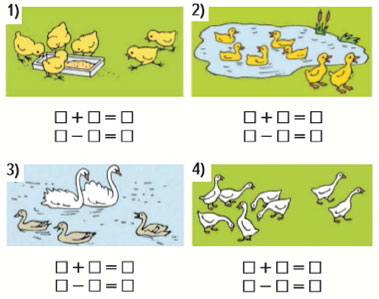 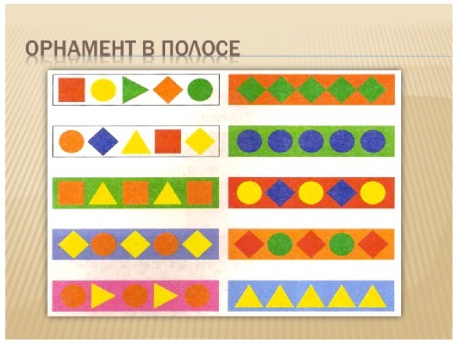 3.Музыка Пройдите по ссылке:https://ds104sar.schoolrm.ru/parents/tips/?bitrix_include_areas=N&clear_cache=YСреда1. Развитие речи  «Подготовка к обучению грамоте»  9.00 - 9.30Повторите с ребенком, что такое звуки и буквы.Закрепите  звуковой и слоговой анализ слов.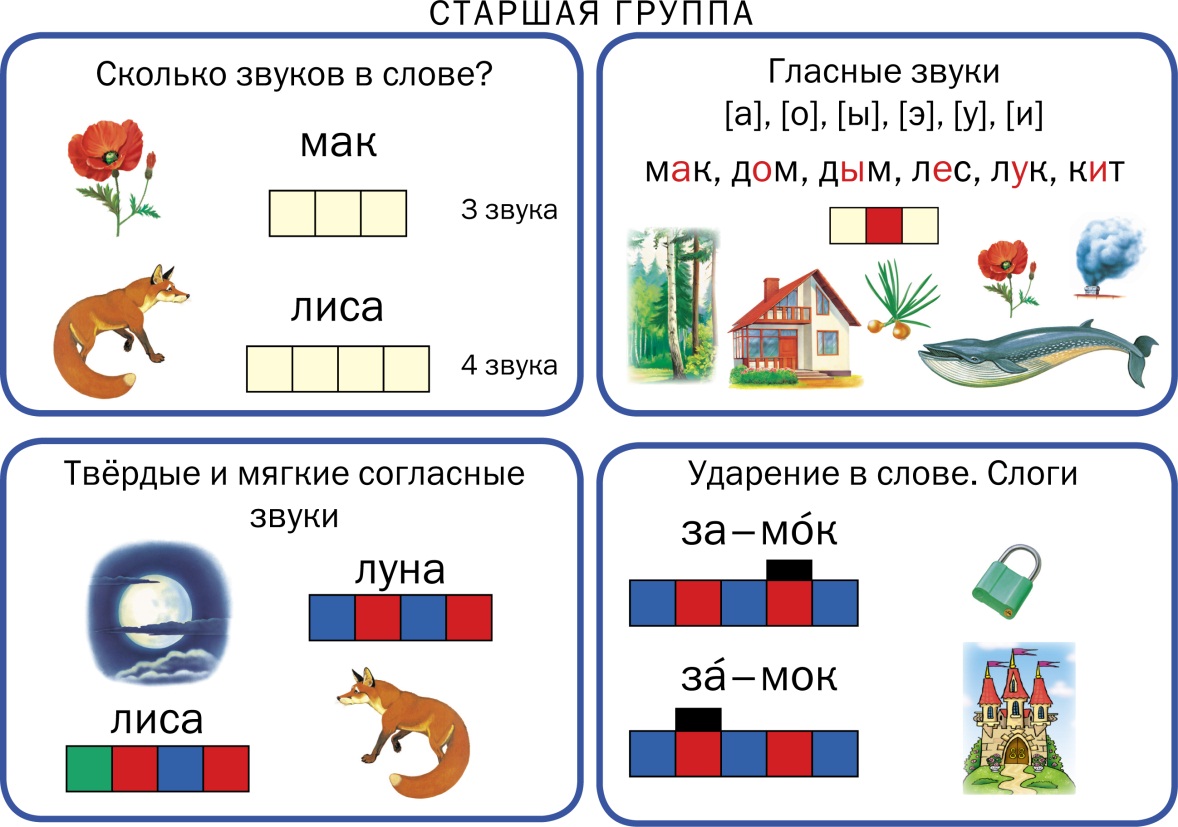 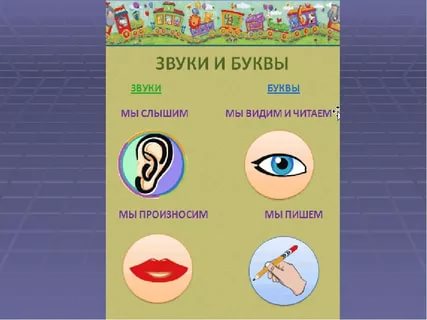 2. Рисование  «День Победы »  Побеседуйте с ребенком о празднике Победы, о георгиевской ленточке
Закрепите оранжевый, черный цвета.
Воспитывайте уважение к ветеранам ВОВ, к Георгиевской ленточке — символу Победы, чувство благодарности к людям, защищавшим нашу Родину.Рассматривание картин в интернете: «Военная техника», «Георгиевская ленточка ».
Предложите детям нарисовать  георгиевскую ленточку.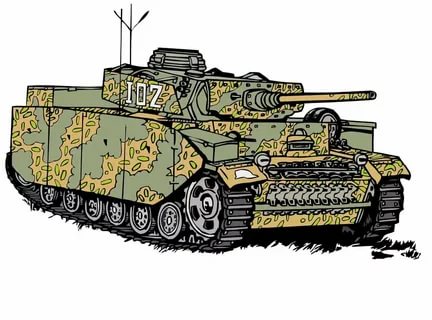 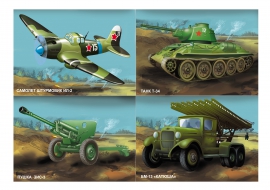 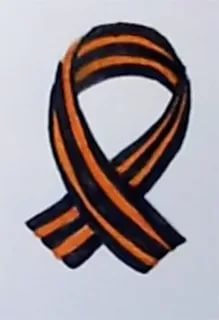 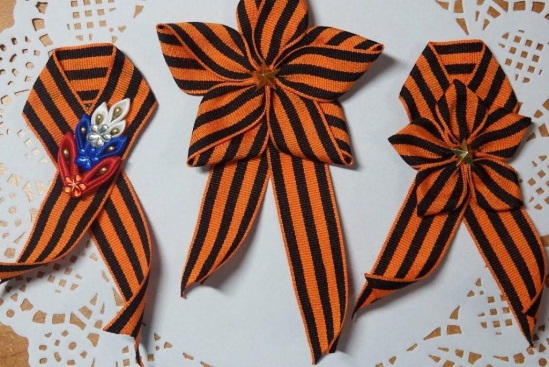   3.Физическая культура Пройдите по ссылке :https://ds104sar.schoolrm.ru/parents/tips/15819/452375/Четверг1.ФЭМП Учите ребенка самостоятельно, составлять и решать задачи на сложение и вычитание в пределах 10.Развивайте умение считать в прямом и обратном порядке в пределах 20.Вспомните с ребёнком ориентацию на листе бумаги в клетку.Повторите с детьми умение определять  время на часах. Повторите из чего состоят часы  (циферблат, стрелки)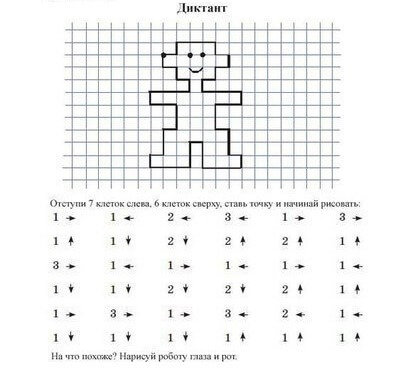 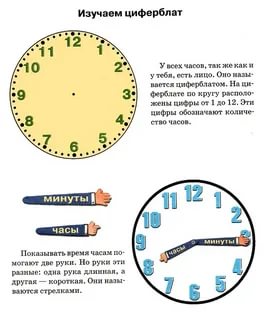 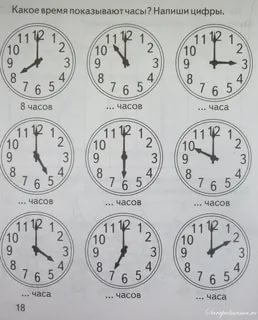 2.Музыка 10.55 -11.25 (специалист)Пройдите по ссылке:https://ds104sar.schoolrm.ru/parents/tips/?bitrix_include_areas=N&clear_cache=YПятница1.Развитие речи Прочитайте ребенку стихотворение Зинаиды Александровной «Родина». Если скажут слово “Родина”,
Сразу в памяти встаёт
Старый дом, в саду смородина,
Толстый тополь у ворот.У реки берёзка-скромница
И ромашковый бугор…
А другим, наверно, вспомнится
Свой родной московский двор…В лужах первые кораблики,
Над скакалкой топот ног
И большой соседней фабрики
Громкий радостный гудок.Или степь от маков красная,
Золотая целина…
Родина бывает разная,
Но у всех она одна!Помогите ребенку понять смысл стихотворения, побеседовать, о чём оно.Предложите заучивание стихотворения2. Физкультура. Пройдите по ссылке :https://ds104sar.schoolrm.ru/parents/tips/15819/452375/